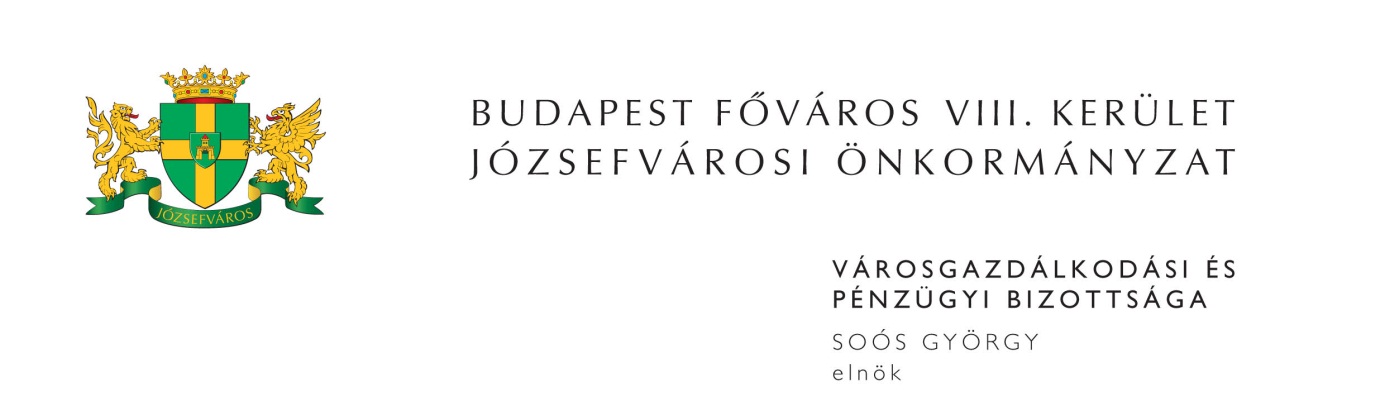 M E G H Í V ÓBudapest Józsefvárosi Önkormányzat Városgazdálkodási és Pénzügyi Bizottsága2017. évi 3. rendkívüli ülését2017. június 7-én (szerda) 1300 órárahívom össze.A Városgazdálkodási és Pénzügyi Bizottság ülését a Józsefvárosi Polgármesteri HivatalIII. 300-as termében (Budapest VIII. kerület, Baross u. 63-67.) tartja.Napirend1. Képviselő-testület(írásbeli előterjesztés)Javaslat a Képviselő-testület és Szervei Szervezeti és Működési Szabályzatáról szóló 36/2014. (XI.06.) önkormányzati rendelet módosításáraElőterjesztő: dr. Kocsis Máté - polgármesterJavaslat a Budapest VIII. kerület, József u. 14. szám alatt található ingatlan pályázat útján történő értékesítéséreElőterjesztő: dr. Pesti Ivett - Józsefvárosi Gazdálkodási Központ Zrt. igazgatóság elnökeJavaslat a Budapest VIII. kerület, Balassa u. 7. és 9. szám alatt található ingatlanok nyilvános, egyfordulós pályázat útján történő értékesítéséreElőterjesztő: dr. Pesti Ivett - Józsefvárosi Gazdálkodási Központ Zrt. igazgatóság elnökeJavaslat a Budapest VIII. kerület, Bérkocsis u. 32. szám alatt található ingatlan nyilvános, egyfordulós pályázaton történő értékesítéséreElőterjesztő: dr. Pesti Ivett - Józsefvárosi Gazdálkodási Központ Zrt. igazgatóság elnökeJavaslat a Budapest VIII. kerület, József u. 27. szám alatt található ingatlan nyilvános, egyfordulós pályázaton történő értékesítéséreElőterjesztő: dr. Pesti Ivett - Józsefvárosi Gazdálkodási Központ Zrt. igazgatóság elnökeJavaslat a Budapest VIII. kerület, Bauer Sándor u. 11. és 13. szám alatt található ingatlanok nyilvános, egyfordulós pályázat útján történő értékesítéséreElőterjesztő: dr. Pesti Ivett - Józsefvárosi Gazdálkodási Központ Zrt. igazgatóság elnökeJavaslat a Budapest VIII. kerület, Nap u. 21. és Vajdahunyad u. 24. szám alatt található ingatlanok nyilvános, egyfordulós pályázat útján történő értékesítéséreElőterjesztő: dr. Pesti Ivett - Józsefvárosi Gazdálkodási Központ Zrt. igazgatóság elnökeJavaslat a Budapest VIII. kerület, Krúdy u. 3. szám alatti üres, nem lakás céljára szolgáló helyiségek bérbeadására vonatkozó pályázat eredményének megállapításáraElőterjesztő: dr. Pesti Ivett - Józsefvárosi Gazdálkodási Központ Zrt. igazgatóság elnökeJavaslat a Józsefváros Közösségeiért Nonprofit Zrt.-vel kapcsolatos döntések meghozataláraElőterjesztő: dr. Kocsis Máté - polgármesterJavaslat tornaterem felújítással kapcsolatos döntések meghozatalára (PÓTKÉZBESÍTÉS) Előterjesztő: dr. Sára Botond - alpolgármesterJavaslat káptalanfüredi üdülőtáborral kapcsolatos döntések meghozatalára (PÓTKÉZBESÍTÉS)Előterjesztő: Kovács Barbara - Józsefváros Közösségeiért Nonprofit Zrt. igazgatóság elnökeJavaslat a társasházaknak adható önkormányzati támogatásokról szóló 
23/2015. (V.21.) rendelet módosításáraElőterjesztő: dr. Kocsis Máté - polgármesterJavaslat a Rév8 Zrt.-vel kapcsolatos tulajdonosi döntések meghozataláraElőterjesztő: dr. Kocsis Máté - polgármesterJavaslat a térfigyelő és közbiztonsági kamerarendszerrel kapcsolatos döntés meghozataláraElőterjesztő: dr. Kocsis Máté - polgármesterJavaslat parkolás-üzemeltetéssel kapcsolatos döntések meghozataláraElőterjesztő: dr. Kocsis Máté - polgármesterdr. Ferencz Orsolya - képviselőJavaslat utasvárókkal kapcsolatos döntések meghozatalára (PÓTKÉZBESÍTÉS)Előterjesztő: dr. Kocsis Máté - polgármesterJavaslat a JÓKÉSZ módosításával kapcsolatos döntések meghozataláraElőterjesztő: dr. Kocsis Máté - polgármesterJavaslat a településfejlesztéssel, a településrendezéssel és a településképpel összefüggő partnerségi egyeztetés szabályairól szóló 8/2017. (III.10.) önkormányzati rendelet módosításáraElőterjesztő: dr. Kocsis Máté - polgármesterJavaslat alapítvány támogatásáraElőterjesztő: Egry Attila - alpolgármesterJavaslat indítható óvodai csoportok számának meghatározásáraElőterjesztő: Sántha Péterné - alpolgármesterJavaslat a 2017. évi alapítványi pályázatok elbírálására (PÓTKÉZBESÍTÉS)Előterjesztő: dr. Kocsis Máté - polgármesterJavaslat Józsefváros rendjét és biztonságát szolgáló rendeletek megalkotásáraElőterjesztő: dr. Kocsis Máté - polgármesterPolgármesteri tájékoztató a lejárt határidejű testületi határozatok végrehajtásáról, az előző ülés óta tett fontosabb intézkedésekről, a jelentősebb eseményekről és az önkormányzati pénzeszközök átmenetileg szabadrendelkezésű részének pénzpiaci jellegű lekötésérőlElőterjesztő: dr. Kocsis Máté - polgármester2. Beszerzések(írásbeli előterjesztés)Javaslat a „Józsefvárosi Önkormányzat Kerületi Építési Szabályzatának és Szabályozási Tervének beszerzése” tárgyú, közbeszerzési értékhatárt el nem érő beszerzési eljárás eredményének megállapítására (PÓTKÉZBESÍTÉS)Előterjesztő: Iványi Gyöngyvér - főépítész, Városépítészeti Iroda vezetője3. Gazdálkodási ÜgyosztályElőterjesztő: dr. Galambos Eszter - ügyosztályvezető(írásbeli előterjesztés)Javaslat közterület-használati kérelmek elbírálására Tulajdonosi hozzájárulás, Budapest VIII. kerület, Korányi Sándor utca, 10 kV-os földkábel rekonstrukció Javaslat Józsefvárosi Gazdálkodási Központ Zrt.-vel kapcsolatos döntések meghozatalára (PÓTKÉZBESÍTÉS)4. Józsefvárosi Gazdálkodási Központ Zrt.(írásbeli előterjesztés)Javaslat a „Digitális kaputelefon rendszerek kiépítése” tárgyú, közbeszerzési értékhatárt el nem érő, beszerzési eljárás eredményének megállapításáraElőterjesztő: dr. Kecskeméti László - operatív igazgatóTuray Ida Színház Közhasznú Nonprofit Kft. bérlő és a Theatrum Színházi Ügynökség Kft. albérletbe adásra vonatkozó közös kérelme a Budapest VIII. kerület, Kálvária tér 6. szám alatti önkormányzati tulajdonú, nem lakás célú helyiség tekintetében (PÓTKÉZBESÍTÉS)Előterjesztő: Bozsik István Péter - vagyongazdálkodási igazgatóJavaslat a Budapest VIII. kerület, Bókay János utca 43. szám alatti telekingatlan 4.200/10.000 tulajdoni hányadának elidegenítésére kiírt pályázat eredményének megállapítására Előterjesztő: Bozsik István Péter - vagyongazdálkodási igazgatóJavaslat a Budapest VIII. kerület, Tolnai Lajos utca 26. szám alatti ingatlan nyilvános, egyfordulós pályázaton történő értékesítésére Előterjesztő: Bozsik István Péter - vagyongazdálkodási igazgatóCheho Kft. bérlő és a Harminckettesburger Kft. közös kérelme a Budapest VIII. kerület, Harminckettesek tere 2. szám alatti önkormányzati tulajdonú nem lakás célú helyiség tekintetében Előterjesztő: Bozsik István Péter - vagyongazdálkodási igazgató5. Zárt ülés keretében tárgyalandó előterjesztések(írásbeli előterjesztés)Javaslat közterület-használattal kapcsolatos döntés elleni fellebbezés elbírálásáraElőterjesztő: Soós György - Városgazdálkodás és Pénzügyi Bizottság elnökeJavaslat az „Irodatechnikai berendezések bérlése, teljes körű karbantartása és az ezekhez kapcsolódó szoftver bérlése” tárgyú közbeszerzési eljárás eredményének megállapítására (PÓTKÉZBESÍTÉS)Előterjesztő: dr. Balla Katalin - Jegyzői Kabinet vezetőjeJavaslat a Budapest VIII. kerület, Kiss József u. …………………….. szám alatti ingatlanra vonatkozó elővásárlási jogról való lemondásra Előterjesztő: dr. Galambos Eszter - Gazdálkodási Ügyosztály vezetőjeLakás elidegenítésével kapcsolatos vételár és eladási ajánlat jóváhagyása – Hungária körút …………………….. Előterjesztő: Bozsik István Péter - Józsefvárosi Gazdálkodási Központ Zrt. vagyongazdálkodási igazgatójaMegjelenésére feltétlenül számítok. Amennyiben az ülésen nem tud részt venni, kérem, azt írásban (levélben, elektronikus levélben) jelezni szíveskedjen Soós György bizottsági elnöknek legkésőbb 2017. június 7-én az ülés kezdetéig. Budapest, 2017. június 2.	Soós György s.k.	elnök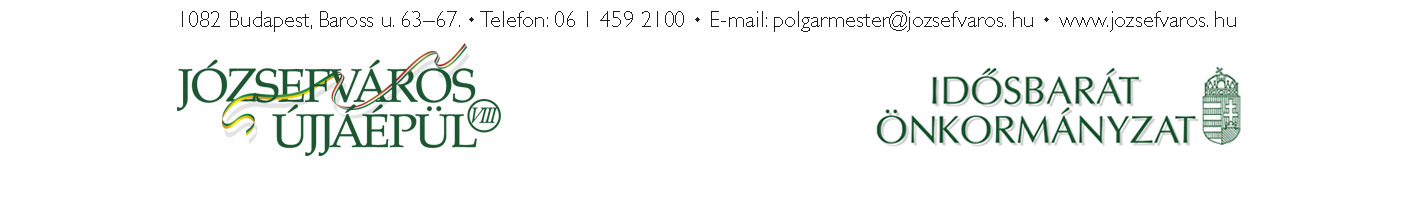 4